Η συμμετοχή μας στο ERASMUS+Το σχολείο μας ολοκλήρωσε τις κινητικότητες επτά εκπαιδευτικών - μελών του Συλλόγου διδασκόντων του στο εξωτερικό (Φλωρεντία και Βερολίνο) για επιμόρφωση και κατάρτιση, στα πλαίσια υλοποίησης για πρώτη φορά του εγκεκριμένου προγράμματος Erasmus+ με τίτλο: «Ενσωματώνοντας τα ψηφιακά εργαλεία και την τεχνολογία σε όλους τους τομείς της σχολικής ζωής». Στόχος ήταν η βελτίωση των ψηφιακών και τεχνολογικών δεξιοτήτων των εκπαιδευτικών καθώς και το να γνωρίσουν νέες διαδικτυακές εφαρμογές και περιβάλλοντα που ενισχύουν τη συλλογική εργασία και καθιστούν τη διαδικασία της μάθησης περισσότερο ελκυστική για τους μαθητές εμπλέκοντάς τους σε συνεργατικά έργα και δημιουργικές διαδικτυακές δραστηριότητες. Κατά τη διάρκεια της κινητικότητας, οι εκπαιδευτικοί συναντήθηκαν, συνεργάστηκαν και αλληλοεπίδρασαν με συναδέλφους τους από άλλες χώρες της Ευρώπης έχοντας επιπλέον την ευκαιρία να ανταλλάξουν πληροφορίες για τα εκπαιδευτικά συστήματα των χωρών τους και να μοιραστούν καλές πρακτικές σχετικές με τη διδασκαλία και την προσέγγιση της γνώσης στα σχολεία τους. Ήταν μια εβδομάδα γεμάτη πληροφορίες, γνώσεις και μαθησιακές εμπειρίες. Με την εφαρμογή όλων αυτών των γνώσεων στο σχολείο ανανεώθηκε και εμπλουτίστηκε η καθημερινή διαδικασία εκπαίδευσης και μάθησης, ενισχύθηκε η εξωστρέφεια του σχολείου και δημιουργήθηκε ένα δίκτυο επικοινωνίας με συναδέλφους στο εξωτερικό, χρήσιμο για μελλοντικές συμπράξεις και συνεργασίες. Το σχολείο μας αποτιμώντας θετικά και μόνο τη συμμετοχή του στο συγκεκριμένο έργο πρόκειται να εντατικοποιήσει τις προσπάθειές του για περαιτέρω συμμετοχή σε ευρωπαϊκά προγράμματα Erasmus+ και e-Twinning αναγνωρίζοντας τα πολλαπλά οφέλη και την προσφορά των συγκεκριμένων προγραμμάτων  σε όλους τους τομείς της σχολικής ζωής.  Περισσότερες πληροφορίες και λεπτομέρειες σχετικά με την κινητικότητα μπορείτε να δείτε στο ηλεκτρονικό μας βιβλίο:ΗΛΕΚΤΡΟΝΙΚΟ ΒΙΒΛΙΟ (our e-book)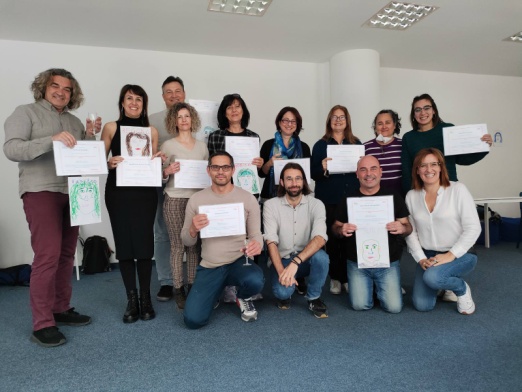 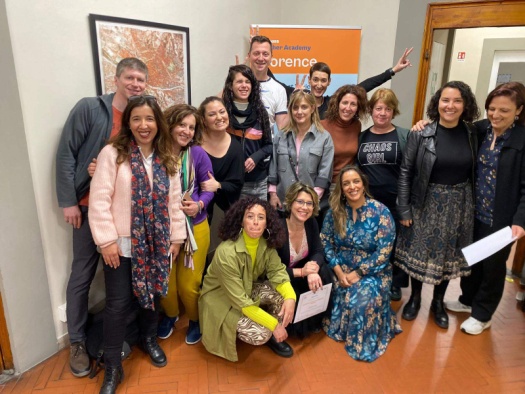 